      الفصل الدراسي .................... العام الجامعي          /       اسم الطالب/الطالبة:.................. ................................    الرقم الجامعي: ...............................    الجنسيـــــــة: ..............................................                رقم الـهاتف :  ....................................           الكلية التي يرغب الانتقال منهــا:.....................................    التخصص:  ..................................    الكلية التي يرغب الانتقال اليهــا: ....................................    التخصص: ...................................                                                                                          توقيع الطالب: ...................................   * يتعهد الطالب الذي يحمل جنسية غير أردنية بأنه لا يحمل الجنسية الأردنية نهائياً.     ملاحظات عمادة القبول والتسجيل:مطالعات شعبة القبول :     فرع الثانوية العامة : .................. معدل الثانوية العامة: .................... نوع القبول..................................    هل يتوفر شاغر في التخصص الذي يرغب في الانتقال اليه:             نعم           لا  هل يسمح للطالب بالانتقال حسب أسس القبول المعتمدة في التخصص الذي يرغب في الانتقال اليه سنة التحاقه في الجامعة:    نعم     لا    رئيس شعبة القبول :.........................................                            التاريخ: .........................مطالعات مسجل الكلية:      عدد الساعات المنجزة : ............. المعدل التراكمي: ............ الوضع الأكاديمي للطالب: ..............................     آخر فصل دراسي للطالب: ...................................................................     هل فصل الطالب من التخصص المراد الانتقال اليه :         نعم          لا       هل انتقل الطالب من التخصص المراد الانتقال اليه  :         نعم          لا      هل يوجد للطالب رقم جامعي سابق في الجامعة     :         نعم           لا     الرقم الجامعي: ...........................     عدد مرات الفصل من التخصص: ........................   الوضع السلوكي للطالب: ......................................                      مسجل الكلية: ...............................                         التاريخ:       /       / 	                                                                   إجراءات الكلية المنتقل إليها الطالب:       إجراءات عمادة القبول التسجيل:.....................................................................................       .....................................................................................................................      عميد القبول و التسجيل:..............................			  التاريخ      /          المادة (17) من تعليمات منح درجة البكالوريوس     1. يجب أن لا يكون الطالب قد فصل او انتقل من القسم الذي يرغب في الانتقال اليه.2.  يجب أن يكون معدل وفرع الثانوية العامة مقبولين في التخصص المرغوب الانتقال إليه.3. يجب أن يتوفر مقعد شاغر في التخصص المرغوب الانتقال إليه.     ملاحظات:يجب إرفاق كشف علامات الطالب في الجامعة وصورة عن كشف علاماته في الجامعة المنتقل منها.تحتسب رسوم الساعة المعتمدة للتخصص الجديد كما هي في فصل التحويل وليس في فصل القبول.  إذا فصل الطالب من التخصص مرتين يفصل نهائياً من الجامعة ( المادة 11/و). QFO–AP–DA-003رمز النموذج:اسم النموذج: انتقال من تخصص الى اخر 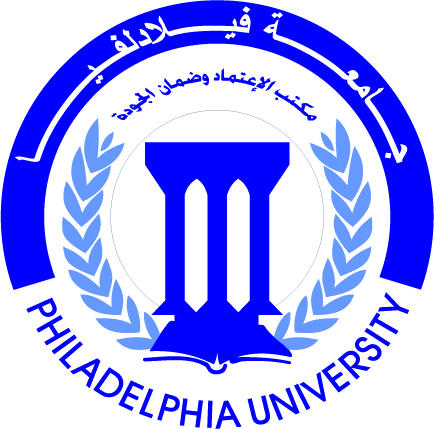 جامعة فيلادلفياPhiladelphia University1رقم الاصدار:   (Revision)الجهة المصدرة:  عمادة القبول والتسجيلجامعة فيلادلفياPhiladelphia University24/9/2017التاريخ:الجهة المدققة: عمادة التطوير والجودةجامعة فيلادلفياPhiladelphia University1عدد صفحات النموذج:الجهة المدققة: عمادة التطوير والجودةجامعة فيلادلفياPhiladelphia Universityمطالعات الدائرة المالية: ..................................................................................مــدير الدائرة المالية: _______________                           الختم والتاريخ:___________ رأي   رأي رئيس القسـم المنقـــول إليه: ______________________________   توقيعه : __________________رئ     قــــرار عميد الكلية المنقول إليها: ___________________________   توقيعه: ________________	